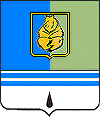 ПОСТАНОВЛЕНИЕАДМИНИСТРАЦИИ ГОРОДА КОГАЛЫМАХанты-Мансийского автономного округа – ЮгрыОт «_25_»_ апреля  _ .		                                         № 974О подготовке и проведении XVIII городского конкурса детского и юношеского творчества«Юнтагор» в городе Когалыме  В соответствии с Федеральным законом от 06.10.2003 №131-ФЗ             «Об общих принципах организации местного самоуправления в Российской Федерации», статьёй 28 Устава города Когалыма, в целях организованного проведения в городе Когалыме XVIII городского конкурса детского и юношеского творчества «Юнтагор» 1 мая 2012 года:1.Утвердить: 1.1. Состав организационного комитета по подготовке и проведению в городе Когалыме XVIII городского конкурса детского и юношеского творчества «Юнтагор» согласно приложению 1.1.2. План мероприятий по подготовке и проведению в городе Когалыме XVIII городского конкурса  детского и юношеского творчества «Юнтагор»  согласно приложению 2.1.3. Смету расходов по подготовке и проведению в городе Когалыме XVIII городского конкурса  детского и юношеского творчества «Юнтагор»  согласно приложению 3.2. Комитету финансов Администрации города Когалыма (М.Г.Рыбачок) финансовое обеспечение расходов, связанных с реализацией настоящего постановления, произвести за счёт средств бюджета города Когалыма.3. Опубликовать постановление и приложения к нему в газете «Когалымский вестник» и разместить на официальном сайте Администрации города Когалыма в сети Интернет (www.admkogalym.ru).4. Контроль за выполнением постановления возложить на заместителя Главы города Когалыма О.В.Мартынову.Глава города Когалыма					С.Ф.КакоткинПриложение 1 к постановлению Администрации города Когалымаот 25.04.2012 №974Составорганизационного комитета по подготовке и проведению в городе Когалыме XVIII городского конкурса  детского и юношеского творчества «Юнтагор»  ________________________Приложение 2к постановлению Администрации города Когалымаот 25.04.2012 №974Планмероприятий по подготовке и проведению в городе Когалыме XVIII городского конкурса детского и юношеского творчества «Юнтагор»______________________Мартынова Ольга Валентинована--заместитель Главы города Когалыма, председатель организационного комитета.Члены организационного комитета:Члены организационного комитета:Члены организационного комитета:Члены организационного комитета:Подивилов Сергей ВикторовичПодивилов Сергей Викторович-заместитель Главы города Когалыма;Шухорова Елена ВалентиновнаШухорова Елена Валентиновна-заместитель Главы города Когалыма;Бережинская Елена ВитальевнаБережинская Елена Витальевна-начальник Управления культуры и молодёжной политики Администрации города Когалыма;Авчинник Евгения ВалерьевнаАвчинник Евгения Валерьевна-начальник отдела потребительского рынка и развития предпринимательства Администрации города Когалыма;Личкун Юрий МихайловичЛичкун Юрий Михайлович-начальник управления образования Администрации города Когалыма;Аринина Наталья  Константиновна Аринина Наталья  Константиновна -заместитель Генерального директора общества с ограниченной ответственностью «Медиа-Холдинг «Западная Сибирь», главный редактор Телекомпании «Инфосервис+» (по согласованию);Юлдашева Эльвира ГалимьяновнаЮлдашева Эльвира Галимьяновна-исполняющий обязанности директора общества с ограниченной ответственностью «Новый век» (по согласованию);Доронин Игорь ЮрьевичДоронин Игорь Юрьевич-начальник отдела министерства внутренних дел Российской Федерации по городу Когалыму, полковник полиции (по согласованию).МероприятияСроки исполненияОтветственный исполнительБлагоустройство города, очистка территории, транспорт(Е.В.Шухорова)Благоустройство города, очистка территории, транспорт(Е.В.Шухорова)Благоустройство города, очистка территории, транспорт(Е.В.Шухорова)Организация дополнительной уборки от мусора на месте проведения развлекательно-игровой программы «Город детства» по улицам Молодёжная, Мира согласно схемедо 30.04.2012Муниципальное казённое учреждение «Коммунспецавтотехника»(В.В.Выговский)Установка четырёх биотуалетов в районе монтажа торговой точки общества с ограниченной ответственностью «Кураж»;установка двух контейнеров мусора на территории проведения мероприятий01.05.2012до 09.00Общество с ограниченной ответственностью «Горводоканал»(А.Н.Шекета);общество с ограниченной ответственностью «Экотехсервис»(С.П.Полосенко)Организация уборки мест торговли торговыми предприятиями01.05.2012Отдел потребительского рынка и развития предпринимательства Администрации города Когалыма(Е.В.Авчинник)Изменение маршрута автотранспорта 01.05.201209.00-18.00Управление жилищно-коммунального хозяйства Администрации города Когалыма(Т.В.Новосёлова)Обеспечение вывода электроэнергии к торговым точкам на пересечении улиц Мира и Молодёжная;монтаж баннеров на стационарные фермы (4 шт.) по улицам Мира, Молодёжная с надписью «ЮНТАГОР»;демонтаж баннеров на улицах Мира, Молодёжная01.05.201209.00-17.00до 23.04.201202.05.2012Открытое акционерное общество  «Югорская территориальная энергетическая компания -Когалым»(Ю.А.Веприков)2. Общественный правопорядок(С.В.Подивилов)2. Общественный правопорядок(С.В.Подивилов)2. Общественный правопорядок(С.В.Подивилов)Обеспечение охраны общественного порядка на время проведения ХVIII городского конкурса детского и юношеского творчества «Юнтагор»:  на территории муниципального автономного учреждения «Культурно-досуговый комплекс «Янтарь»; на пересечении улиц Молодёжная, Мира01.05.201209.00-17.00Отдел Министерства внутренних дел  Российской Федерации по городу Когалыму(И.Ю.Доронин)Перекрытие движения автомобильного транспорта согласно дополнительной схеме01.05.201209.00-18.00Отдел Министерства внутренних дел  Российской Федерации по городу Когалыму(И.Ю.Доронин)Обеспечение безопасности на пути следования аттракциона «Паровоз» экипажем государственной инспекции безопасности дорожного движения:- от парка аттракционов к месту проведения мероприятия;- от места проведения мероприятия к парку аттракционов01.05.201109.0017.00Отдел Министерства внутренних дел  Российской Федерации по городу Когалыму(И.Ю.Доронин)3. Торговля(В.И.Кравец)3. Торговля(В.И.Кравец)3. Торговля(В.И.Кравец)Организация выездной торговли предприятий на пересечении улиц Молодёжная, Мира 01.05.201210.00-17.00Отдел потребительского рынка и развития предпринимательства Администрации города Когалыма(Е.В.Авчинник)4. Культурная программа и оформление праздника (О.В.Мартынова)4. Культурная программа и оформление праздника (О.В.Мартынова)4. Культурная программа и оформление праздника (О.В.Мартынова)Подготовка программы ХVIII  городского конкурса детского и юношеского творчества «Юнтагор»до 25.04.2012Управление культуры и молодёжной политики Администрации города Когалыма(Е.В.Бережинская)Оформление места проведения мероприятия (фасад, сцена муниципального автономного учреждения «Культурно-досуговый комплекс «Янтарь») 30.04.2012 – 01.05.2012Муниципальное бюджетное учреждение «Культурно-методический центр «АРТ-Праздник»(С.И.Мешков);муниципальное автономное учреждение «Культурно-досуговый комплекс «Янтарь»(Р.Р.Мирова)Подключение звука и видеотрансляции на светодиодный экран 01.05.2012Муниципальное бюджетное учреждение «Культурно-методический центр «АРТ-Праздник»(С.И.Мешков);муниципальное автономное учреждение «Культурно-досуговый комплекс «Янтарь»(Р.Р.Мирова)общество  с ограниченной ответственностью «Медиа-Холдинг «Западная Сибирь», Телекомпания «Инфосервис+»(С.У.Юнусбаев)Организационные работы по подготовке и проведению мероприятий ХVIII городского конкурса детского и юношеского творчества «Юнтагор»;формирование программы  ХVIII городского конкурса детского и юношеского творчества «Юнтагор» до 30.04.2012до 25.04.2012Муниципальное бюджетное учреждение «Культурно-методический центр «АРТ-Праздник»(С.И.Мешков)Обеспечение условий для  проведения  мероприятий ХVIII городского конкурса детского и юношеского творчества «Юнтагор» (подготовка гримёрных комнат)30.04.2012 -01.05.2012Муниципальное автономное учреждение «Культурно-досуговый комплекс «Янтарь»(Р.Р.Мирова)Музыкально-световое оформление и озвучивание  мероприятий ХVIII городского конкурса детского и юношеского творчества «Юнтагор» (работа свето-, звуко- операторов)01.05.2012Муниципальное бюджетное учреждение «Культурно-методический центр «АРТ-Праздник»(С.И. Мешков);муниципальное автономное учреждение «Культурно-досуговый комплекс «Янтарь»(Р.Р. Мирова)Организация и проведение спортивно-игровой программы в рамках мероприятия «Город детства»01.05.201210.00-12.0012.00-15.0015.00-17.00Муниципальное бюджетное учреждение «Культурно-методический центр «АРТ-Праздник»(С.И.Мешков);управление образования Администрации города Когалыма(Ю.М.Личкун);муниципальное учреждение «Молодёжный комплексный центр «Феникс»(В.Д. Вербицкий)Организация и проведение мероприятий ХVIII  городского конкурса детского и юношеского творчества «Юнтагор»: театрализованная встреча гостей и зрителей конкурса;  конкурсный концерт;-  церемония награждения победителей конкурса01.05.201210.3011.00-13.0013.30-14.00Муниципальное бюджетное учреждение «Культурно-методический центр «АРТ-Праздник»(С.И.Мешков)Спектакль «Гадкий утёнок» в муниципальном автономном учреждении «Культурно-досуговый комплекс «Янтарь»01.05.201215.00-16.00Муниципальное автономное учреждение «Культурно-досуговый комплекс «Метро»(Л.А.Заремская)Юбилейный концерт творческих коллективов муниципального бюджетного учреждения «Культурно-методический центр «АРТ-Праздник»: «Антре» и «Созвучие» в Доме культуры «Сибирь»01.05.201217.00Муниципальное бюджетное учреждение «Культурно-методический центр «АРТ-Праздник»(С.И. Мешков)Освещение организационных и праздничных мероприятий ХVIII городского конкурса детского и юношеского творчества  «Юнтагор» в средствах массовой информациив течение подготовки и проведения конкурсаОбщество с ограниченной ответственностью «Медиа-Холдинг «Западная Сибирь», Телекомпания «Инфосервис+»(С.У.Юнусбаев);Общество с ограниченной ответственностью «Новый век»(Э.Г.Юлдашева)